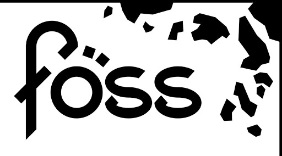 Finlands öar rf – Suomen saaret ry (FÖSS)VERKSAMHETSBERÄTTELSE 2018Närmare 9 000 personer i Finland bor året runt på öar som saknar fast vägförbindelse. Det är i första hand dessa personer som den tvåspråkiga medborgarorganisationen FÖSS, Finlands öar rf – Suomen saaret ry, finns till för. FÖSS ordnar årligen evenemang så att skärgårds- och öbor kan träffas och leder projekt med målsättningen att trygga och utveckla servicen på öarna. Föreningen är grundad 2006. Våra medlemmar är privatpersoner, föreningar, företag och kommuner. FÖSS är medlem i ESIN, European Small Islands Federation, som aktivt arbetar för att öka samarbetet mellan EU och de nationella ö-föreningarna.
Föreningens styrelse och mötenFöreningen höll 5 styrelsemöten: 23.1, 26.2, 29.5, 27.8 och 26.10.  Årsmötet hölls den 29.5 i Helsingfors.
Ordförande
Tiina Johansson, JurmoVice ordförande
Gunilla Wasström, EkenäsSekreterare
John Wrede, Brändö, Åland (Företagsam skärgård)Kassör
Carmela Johansson (inte medlem i styrelsen), PargasStyrelsemedlemmar
Jan-Erik Karlsson, Nagu
Micaela Jansson, Korpo
Kristina Norrgård, Finby Kimitoön
Jan M. Koivurinta, Fagerholm
Laura Järvinen, Utö
Sonja Ek-Johansson, Heisala (Pargas)
Torolf Bäckman, Snappertuna
Åsa Blomstedt, Österbotten
Clara Lindqvist, Sibbo
Pia Prost, PargasSuppleanter
Katja Bonnevier, Korpo/Skärgårdshavets biosfärsområde
Birgitta Bröckl, Pargas
Julia Ajanko, BrännskärMedlemsavgifterMedlemsavgifterna för år 2018 var 10 euro för privatpersoner, 15 euro för familjer, 50 euro för föreningar och företag samt 100 euro för kommuner.
KontorsutrymmeFöreningens postadress finns på adressen: Finlands öar rf – Suomen saaret ry (FÖSS), Strandvägen 24, 21600 Pargas. Kontorsutrymmet sades upp i samband med att projektet Expedition Skärgårdshavet avslutades.
VERKSAMHET
Ö-Kiva Ö-Kiva-aktiviteterna fick en fortsättning under 2018, eftersom projektet kunde förlängas med ett halvt år.Den 30. 5 fick Träsk skola på Houtskär besök av Velkua lågstadieskolan. Mötet mellan dessa två skärgårdsskolor möjliggjordes av Ö-Kiva projektet. Det var en intensiv dag med mycket upplevelser och glädje. Barnen fick observera sjötrafiken under båtresan, lösa tvåspråkiga uppgifter tillsammans i skogen, leka, spela tillsammans och träffa varandra. Några av barnen hade till och med hållit kontakt med varandra efter det första besöket Träsk skolan gjorde till Velkua för ett år sedan.I juni ordnade föreningen ett Ö-Kiva skärgårdsläger på ön Aspö i den åboländska ytterskärgården. På lägret var naturen och skärgården i fokus. Deltagarna fick fiska, leka på två språk, gå på äventyr och mycket mer. Det fanns också tid för att simma, bada bastu och bara vara tillsammans. Lägret fungerade som ett tvåvägsspråkbad och genomfördes den 7.-10.6. Lägret organiserades i direkt samarbete med byborna på Aspö och fick mycket god feedback.Som avvikelse till den ursprungliga planen, ordnades endast ett Ö-Kiva läger på sommaren 2018. Planen var att ordna två Ö-Kiva läger, ett på Aspö och ett på Sveaborg. Budgeten som krävdes för att ordna två läger var 31500€, och eftersom föreningen fick endast 17000€ i externt bidrag, var det inte ekonomiskt möjligt att ordna båda lägren. Eftersom man ville erbjuda lägerdeltagarna en möjlighet till återseende, inbjöds alla Ö-Kiva lägerdeltagare till en tvåspråkig familjefest på Jurmo 18.7.2018. Lägerkoordinatorn skickade inbjudan till alla familjer från sommaren 2016-2018 Ö-Kiva läger. Lägret på Aspö
Tidpunkt: 7-10.6 2018
Plats: Aspö, Åbolands skärgård
Åldersgrupp: 9-12 åringar (10 svenskspråkiga och 10 finskspråkiga)
Lägeravgift: 75 €/50 € (FÖSS medlemmar)
Projektkoordinator: Tiina Saaresranta Ö-Kiva projektet var en del av Svenska Kulturfondens specialprogram Ung på svenska. Ö-Kiva lägret sommaren 2018 finansierades med hjälp av bidrag från Svenska folkskolans vänner, Brita Maria Renlunds minne, Konstsamfundet och Svenska Kulturfonden.
Expedition SkärgårdshavetLEADER-projektet Expedition Skärgårdshavet - Tutkimusmatka Saaristomerelle inleddes i december 2017. Som projektledare anställdes Anna Halonen med 100 % arbetsavtal. Under mars månad anställdes även Aija Mäkinen för projektet. De projektanställda arbetade i nära samarbetet med koordinatorerna på Skärgårdshavets biosfärområde.Inom projektet utvecklades en äventyrsrutt som heter Gäddan & gängets ö-expedition. Rutten består av 15 öar i Åbolands skärgård. Barn som deltar i expeditionen lär sig om naturen, Östersjöns tillstånd, miljöskydd och skärgårdskultur. Målet är att på ett roligt sätt förstärka barnens vilja att utföra goda miljögärningar och deras iver att lära sig nya saker. Expeditionen erbjuder också välkommet program för barnfamiljer som rör sig i skärgården. Äventyret är planerat så att man kan utföra det helt på egen hand och utan någon special utrustning.Konkret har expeditionen förverkligats genom att installera skyltar med information och uppgifter vid femton gästhamnar i Åbolands skärgård. Varje skylt handlar om olika tema. En väsentlig del av äventyret är forskarpasset dit man kan markera vilka uppgifter man har utfört och samla stämplar från varje ö man besökt. På expeditionens hemsida (expedition.foss.fi) hittar man mera information och uppgifter samt ett printbart forskarpass. Skyltarna ställdes upp i början av sommaren 2018 och de kommer att stå kvar åtminstone i 10 år, så expeditionen utföras över flera år.På sommaren 2018 ordnades det även expeditionsdagar vid de flesta deltagande gästhamnarna. Målet med dessa temadagar var att marknadsföra expeditionen till lokal befolkning och besökare. I framtiden kan till exempel de lokala unga dra temadagar då barn med handledning får bekanta sig med livet under havets yta och olika miljöfrågor.Expeditionens har en Facebook-sida och en hemsida. Expeditionen har tagits mycket väl emot och utgör bl.a. en del av Pargas stads och Kimitoöns kommuns turismbroschyr 2019. Projekttid: 1.12.2017-30.9.2018Finansiärer: Landsbygdsprogrammet (förordats via Leader – I Samma Båt rf.), Sparbanksstiftelsen i Korpo, Åbolands Skärgårdsstiftelse, Nagu Sparbanksstiftelse, Skyddsfond för Skärgårdshavet, Willian Thurings stiftelse och Ålandsbanken Östersjöprojekt
Årsmötet i Helsingfors föregicks av träff med Stefan Wallin på riksdagen11 representanter för FÖSS diskuterade skärgårdsfrågor och -strategier med Stefan Wallin och Thomas Blomqvist på riksdagen den 29 maj. 
SANKTiina Saaresranta och Pia Prost representerade FÖSS på Skärgårdsdelegationens jubileumsseminarium i Åbo den 4 juni. 
Familjefest på Jurmo Ett tvåspråkigt skärgårdsevenemang för hela familjen arrangerades onsdagen 18.7.2018. Bland annat Gäddan och gängets ö-expedition presenterar sig. Programmet under hela dagen var tvåspråkigt på svenska och finska. Arrangörer: Jurmo byalag, Finlands öar rf – Suomen saaret ry, Klas Mattson och Jurmo Inn. 
ESINESINs 18:e årsmöte hölls i Bryssel 23–26 september 2018. FÖSS representerades av Pia Prost.På måndag morgon samlades representanter för sju olika nationella öföreningar, alla medelmmar i ESIN, i Region Bretagnes lokaler i centrala Bryssel. Av alla frågor som är aktuella för Europas små öar, var det två som kändes aktuellare än andra - EU:s gemensamma jordbrukspolitik (CAP) efter 2020 och det nyligen öppnade sekretariatet Clean Energy for EU Islands (CE4EUI).Mathioudakis från DG AGRI, en av medförfattarna till kommissionens förslag till CAP post 2020, berättade om vad som är nytt i förslaget till nästa programperiods jordbrukspolitik och uppvaktades av många frågor. De flesta frågorna rörde budgetens storlek och fördelningen av denna, men andra viktiga frågor, som det dåliga hänsynstagandet till artikel 174 och EU fördraget och införandet av det obligatoriska begreppet ”äkta bonde” (genuine farmer), togs upp.Jeppe Jensen från Climate Alliance, som driver sekretariatet CE4EUI, presenterade verksamheten, som kom igång i juni 2018, och deras ambitioner för att involvera Europas små öar i arbetet. ESIN har stora förhoppningar om att kunna delta i detta arbete, men det beror - som alltid - på möjligheten att finansiera deltagandet i detta arbete.Hela tisdagen ägnades åt strategiarbete och årsmötet. Via Skype medverkade Alexis Chatzimpiros från DAFNI som berättade om Clean ENERGY. Under några timmar deltog även Olof Gill och Hannes Lorenzen, DG AGRI. De svarade på deltagarnas frågor och kom med uppmaningar till medlemsländerna att vara aktiva i den nationella processen kring den kommande CAP post 2020.Eftermiddagen avslutades med årsmötet där Camille Dressler, Skottland, omvaldes till ordförande för ESIN. Pia Prost som representerade FÖSS valdes till en av tre vice ordföranden (Östersjön). Mer att läsa om mötet finns på https://europeansmallislands.com/ 
Anställda under åretCarmela Johansson, Ö-kiva, kassör
Tiina Saaresranta, Ö-kiva
Anna Halonen, Expedition Skärgårdshavet
Aija Mäkinen, Expedition Skärgårdshavet